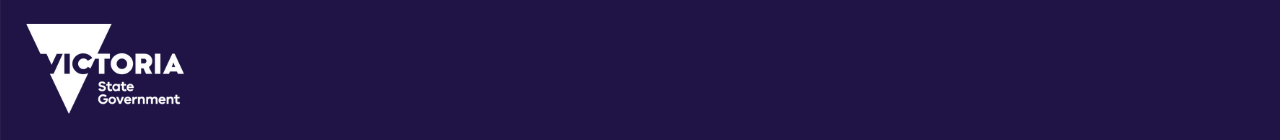 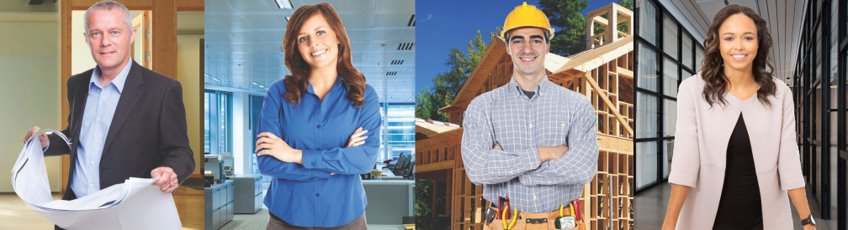 SPEAR Release NotesRelease 5.3
The following functional change to SPEAR has been included in Release 5.3:Users ImpactedUsers ImpactedFeatureFeatureDescriptionLodging PartyLodging PartyAllow receiving and relinquishing parties to be represented by different lodging partiesCR5275Allow receiving and relinquishing parties to be represented by different lodging partiesCR5275This change allows two different lodging parties to operate in a single SPEAR application (workspace) on behalf of the receiving and relinquishing parties. This applies only to applications to create an easement under Section 45 of the Transfer of Land Act 1958.
NOTE: If required, a single lodging party will still be able to act on behalf of both the receiving and relinquishing parties.This change allows: The primary lodging party to select their role (receiving or relinquishing party) and invite the other lodging party into the application to act in the other roleBoth lodging parties to complete/edit and sign their section of the Application Lodgment FormThe primary lodging party to be responsible for payment and lodgment of the application to Land Use Victoria (LUV), responding to LUV requisitions and withdrawing/re-opening the application if required. NOTE:  Both lodging parties will be notified of lodgment and registration at LUV. If the Application Lodgment Form is modified by either one of the lodging parties, it must be re-signed by both parties.Lodging Party, Land Use VictoriaLodging Party, Land Use VictoriaUsability enhancements
CR5091Usability enhancements
CR5091Several usability enhancements are being made to the lodging party functionality, as follows: Improve the validations surrounding special characters on the application lodgment formsSection 32(f) Subdivision Act dealing type and Section 15 Transfer of Land Act dealing type will no longer require title nomination Sections 32(d) and 35(8) (PS and PC) Subdivision Act dealing types will undergo a manual check by LUV to confirm title nominationAllow a lodging party to search for a SPEAR application using the lodgment numberAllow a lodging party to create the application lodgment form(s) once the application is submitted to the Responsible AuthorityEasier to request lodging party access from the public search by pre-populating the SPEAR Reference number (from the searched application) in the Request Lodging Party Access screenUpdate the LUV Lodgment screen to include a link to the Survey Declaration document when provided in the applicationImproved error messages when requesting lodging party access, creating an application and saving an application lodgment formAdditional notifications to LUV when a pre-lodgment check submission is cancelled or is awaiting authentication.Several usability enhancements are being made to the lodging party functionality, as follows: Improve the validations surrounding special characters on the application lodgment formsSection 32(f) Subdivision Act dealing type and Section 15 Transfer of Land Act dealing type will no longer require title nomination Sections 32(d) and 35(8) (PS and PC) Subdivision Act dealing types will undergo a manual check by LUV to confirm title nominationAllow a lodging party to search for a SPEAR application using the lodgment numberAllow a lodging party to create the application lodgment form(s) once the application is submitted to the Responsible AuthorityEasier to request lodging party access from the public search by pre-populating the SPEAR Reference number (from the searched application) in the Request Lodging Party Access screenUpdate the LUV Lodgment screen to include a link to the Survey Declaration document when provided in the applicationImproved error messages when requesting lodging party access, creating an application and saving an application lodgment formAdditional notifications to LUV when a pre-lodgment check submission is cancelled or is awaiting authentication.Applicant ContactApplicant Contact‘Nominated Licensed Surveyor’ information CR5141‘Nominated Licensed Surveyor’ information CR5141The ‘Nominated Licensed Surveyor’ information will be extended to application types other than subdivisions, including boundary plans, REs, Transfer of Land Act and Local Government Act applications, and applications submitted to Surveyor-General Victoria.  The Applicant Contact will be required to specify the ‘Nominated Licensed Surveyor’ when they create applications through the Application Wizard or when they add or modify a plan/survey document.The Applicant Contact user will be prompted to select the 'Nominated Licensed Surveyor' from a selection list. The ‘Nominated Licensed Surveyor’ can be modified when a new plan/survey version is supplied, which will update the 'Nominated Licensed Surveyor' for all the plans/survey documents in the application.For Plan of Crown Allotment and Other (Supporting Plan Document) application types, the existing action ‘Modify Applicant Contact Reference‘ will also include the ‘Nominated Licensed Surveyor’ field, allowing another option for Applicant Contacts to modify this information.Lodging PartyLodging Party207D Applications 
CR5365207D Applications 
CR5365The dealing type description for a 207D application will be changed in SPEAR so that it appears as ‘Section 207D - Notice'. It will no longer be referred to as a ‘Transfer of Closed Road’. In addition, the residual lodgment form for 207D will now be shown as an ’Application to Request Action by the Registrar’.The ‘Grounds of Application’ can now be defined by the lodging party on the form with the following options displayed on screen:The Land vests in Council under section 207B of the Local Government Act 1989 The Applicant has taken action under clause 2, 3, 7 or 8(1)(a) of Schedule 10 or clause 11 of Schedule 11 of the Local Government Act 1989SPEAR AdministratorSPEAR AdministratorOrganisation name and ABN should only be modifiable by SPEAR AdministratorsCR5166Organisation name and ABN should only be modifiable by SPEAR AdministratorsCR5166The organisation name and ABN fields are now only modifiable by SPEAR Administrators, and not Local Administrators.  Local Administrators will see the field on the organisation profile however, it will be greyed out and locked for editing. NOTE: Local Administrators needing to change their organisation name or ABN should contact the SPEAR Service Desk for assistance. Depending on the change, a new SPEAR agreement may be required.Public SearchPublic SearchPublic Search link Defect fixPublic Search link Defect fixThe Public Search will no longer send the user to the SPEAR Login screen in error. The Public Search screen will be displayed as expected with no need for the user to log on. All UsersAll UsersEmail/Download Documents 
Defect fixEmail/Download Documents 
Defect fixFirefox issue:
Email/Download Documents was not allowing users to download the zip file (as expected).  This has been resolved. 